О внесении изменений в постановление администрации г. Канска от 10.04.2017 № 315В соответствии с Бюджетным кодексом Российской Федерации, в целях совершенствования системы муниципальной поддержки гражданских инициатив, создания условий для активного участия социально ориентированных некоммерческих организаций в разработке и реализации социальных проектов, направленных на решение задач социально-экономического развития города, руководствуясь статьями 30, 35 Устава города Канска, ПОСТАНОВЛЯЮ:Внести в постановление администрации г. Канска Красноярского края от 10.04.2017 № 315 «Об утверждении Положения о порядке определения объема и предоставления субсидий социально ориентированным некоммерческим организациям, не являющимися государственными (муниципальными) учреждениями, на реализацию социальных проектов на основании конкурсного отбора проектов» (далее - постановление) следующие изменения: В приложении № 1 к постановлению «Положение о порядке определения объема и предоставления субсидий социально ориентированным некоммерческим организациям, не являющимся государственными (муниципальными) учреждениями, на реализацию социальных проектов на основании конкурсного отбора проектов» (далее – положение):Подпункт 10 пункта 2.1 положения изложить в следующей редакции:«10) отсутствие достоверных отчетов об использовании ранее предоставленных администрацией г. Канска субсидий или их непредставление в установленные сроки за 2 прошедших года.».Пункт 2.3 положения изложить в следующей редакции: «2.3. Для участия в конкурсе социальных проектов на получение субсидии из бюджета города Канска некоммерческая организация представляет в конкурсную комиссию следующую конкурсную документацию:1) заявку с описанием социального проекта установленной формы на бумажном и электронном носителях (приложение 1 к Положению);2) копии учредительных документов некоммерческой организации;3) копию свидетельства о государственной регистрации некоммерческой организации; 4) документ (справку либо выписку) банка об отсутствии расчетных документов, принятых банком, но не оплаченных некоммерческой организацией из-за недостаточности средств на счете некоммерческой организации, а также об отсутствии ограничений распоряжения счетом с указанием банковских реквизитов счета некоммерческой организации на дату, входящую в период подачи заявки на конкурс;5) документ, подтверждающий полномочия лица на осуществление действий от имени некоммерческой организации;6) документ (справка об исполнении некоммерческой организацией обязанности по уплате налогов, сборов, страховых взносов, пеней, штрафов, процентов, выданная территориальным органом Федеральной налоговой службы), подтверждающий отсутствие неисполненной обязанности по уплате налогов, сборов, страховых взносов, пеней, штрафов, процентов, подлежащих уплате в соответствии с законодательством Российской Федерации о налогах и сборах на дату, входящую в период подачи заявки на конкурс;7) документ (выписку из единого государственного реестра юридических лиц), подтверждающий отсутствие проведения в отношении некоммерческой организации процедур банкротства, реорганизации или ликвидации в соответствии с законодательством Российской Федерации на дату, входящую в период подачи заявки на конкурс;8) Документы, подтверждающие ресурсообеспеченность некоммерческой организации, в том числе могут быть представлены следующие документы:а) документ, подтверждающий наличие у некоммерческой организации имущества на период оказания услуг (письма поддержки от третьих лиц, с указанием сроков, наименования и объема предоставляемого имущества некоммерческой организации; договора аренды; документы, подтверждающие право собственности на указанное имущество некоммерческой организации, установленные законодательством РФ; договор о безвозмездном пользовании имуществом; договор дарения имущества некоммерческой организации;б) документы (в том числе письма о поддержке, где указываются товары, работы, услуги переданные (оказанные) или предполагаемые к передаче, оказанию, выполнению некоммерческой организации; соглашения, договора) по передаче товаров, о предоставлении работ или оказании услуг на безвозмездной или возмездной основе или предполагаемые к передаче, оказанию, выполнению некоммерческой организацией;в) соглашение с волонтерами (добровольцами) на период реализации услуги;г) документы, подтверждающие право использования результатов интеллектуальной деятельности (письма от правообладателей результатами интеллектуальной деятельности; соглашения; договора; патент).9) справку об отсутствии в управлении некоммерческой организации лиц, которые являются членами конкурсной комиссии, заверенную некоммерческой организацией;10) копию лицензии на право осуществления видов деятельности, указанных в проекте (в случаях, установленных действующим законодательством);11) справку или иной документ об отсутствии информации о нарушениях, допущенных некоммерческой организацией, получившей поддержку, в том числе о нецелевом использовании предоставленных средств и имущества, в реестре СОНКО - получателей поддержки органов исполнительной власти Красноярского края, заверенную некоммерческой организацией и органами власти, предоставлявшими поддержку некоммерческой организации;12) справку об отсутствии в течение 2 лет, предшествующих предоставлению субсидии, информации об организации в реестре недобросовестных поставщиков по результатам оказания услуги в рамках исполнения контрактов, заключенных в соответствии с Федеральным законом «О контрактной системе в сфере закупок товаров, работ, услуг для обеспечения государственных и муниципальных нужд», заверенную некоммерческой организацией;Копии документов, не заверенные выдавшей их организацией, должностным лицом или нотариально, представляются с предъявлением подлинника документа для сверки копии с подлинником.Кроме документов, указанных в пункте 2.3 настоящего Положения, некоммерческая организация может представить дополнительные документы и материалы о деятельности организации, в том числе информацию о ранее реализованных проектах.».Пункт 3.14 положения изложить в следующей редакции:«3.14. Администрация города в течение 30 рабочих дней после окончания срока приема заявок информирует некоммерческие организации о допуске либо об отказе в допуске к участию в конкурсе посредством размещения информации в информационно-телекоммуникационной сети Интернет на сайте kansk-adm.ru/и передает документы некоммерческих организаций, допущенных к участию конкурсе, в конкурсную комиссию на рассмотрение.».Приложение № 2 к постановлению «Состав конкурсной комиссии по отбору социальных проектов для предоставления субсидий социально ориентированным некоммерческим организациям, не являющимся государственными (муниципальными) учреждениями» изложить в новой редакции согласно приложению к настоящему постановлению.Ведущему специалисту Отдела культуры администрации г. Канска Н.А. Велищенко опубликовать настоящее постановление в официальном печатном издании и разместить на официальном сайте муниципального образования город Канск в сети Интернет.Контроль за исполнением настоящего постановления возложить на консультанта главы города по связям с общественностью отдела организационной работы, делопроизводства, кадров и муниципальной службы О.М. Лаптеву.Постановление вступает в силу со дня официального опубликования.Глава города Канска                                                                          А.М.БересневПриложениек Постановлениюадминистрации города Канскаот 29.04.2019 г. № 377Приложение № 2к Постановлениюадминистрации города Канскаот 10 апреля 2017 г. № 315СОСТАВКОНКУРСНОЙ КОМИССИИ ПО ОТБОРУ СОЦИАЛЬНЫХ ПРОЕКТОВДЛЯ ПРЕДОСТАВЛЕНИЯ СУБСИДИЙ СОЦИАЛЬНО ОРИЕНТИРОВАННЫМНЕКОММЕРЧЕСКИМ ОРГАНИЗАЦИЯМ, НЕ ЯВЛЯЮЩИМСЯ ГОСУДАРСТВЕННЫМИ (МУНИЦИПАЛЬНЫМИ) УЧРЕЖДЕНИЯМИБереснев Андрей Михайлович - глава города Канска, председатель конкурсной комиссии;Князева Наталья Ивановна - заместитель главы города по социальной политике, заместитель председателя конкурсной комиссии;Лаптева Ольга Михайловна - консультант главы города по связям с общественностью отдела организационной работы, делопроизводства и кадров и муниципальной службы, секретарь конкурсной комиссии.Члены конкурсной комиссии:Бурундуков Анатолий Алексеевич - депутат Канского городского Совета депутатов пятого созыва (по согласованию);Кадач Нина Владимировна - заместитель главы города по экономике и финансам;Тихомирова Наталья Александровна - руководитель Финансового управления администрации города Канска;Сурначева Евгения Викторовна - территориальный координатор деятельности СОНКО на территории города Канска;Шаталова Лариса Федоровна - председатель местной общественной палаты.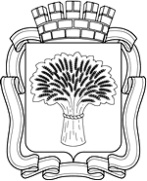 Российская ФедерацияАдминистрация города Канска
Красноярского краяПОСТАНОВЛЕНИЕРоссийская ФедерацияАдминистрация города Канска
Красноярского краяПОСТАНОВЛЕНИЕРоссийская ФедерацияАдминистрация города Канска
Красноярского краяПОСТАНОВЛЕНИЕРоссийская ФедерацияАдминистрация города Канска
Красноярского краяПОСТАНОВЛЕНИЕ09.04.2019 г.№377